муниципальное бюджетное дошкольное образовательное учреждение детский сад комбинированного вида № 1 «Солнышко» с. Мишкино муниципального районаМишкинский район Республики БашкортостанСценарий праздника«Край родной - Башкортостан»Утренник для детей II речевой  группы.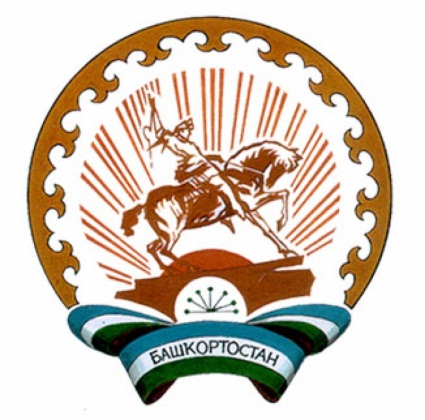 Музыкальный руководитель:Сергеева О.Е.Воспитатель:Зайнашева Д.Г.Мишкино 2020.     Цель:  Расширять представления детей о родном крае, культуре и традициях башкирского народа. Задачи ООД:  Коммуникация – формировать умение отчетливо произносить слова в стихотворениях, в песнях; петь спокойно, без выкриков.Познание – способность эмоционально петь и откликаться на происходящее;Социализация – проявлять самостоятельность в создании музыкальных образов;Физическая культура – развитие  физических  качеств (гибкость, ловкость, быстрота); развитие двигательной активности детей в национальных играх, танцах. Музыкально-художественная – доставить детям радость, положительные эмоции; продолжить формировать интерес и любовь к родному  краю; вызывать чувство ответственности по отношению к родине; показать своеобразие, красоту башкирского фольклора.Планируемые  результаты:  получить знания о родном крае,  ценить  традиции и обычаи башкирского народа.Предварительная работа:  беседы с детьми о башкирском  творчестве,  разучивание песен, танцев, пословиц, поговорок, чтение башкирских  народных сказок, слушание народной музыки, рассматривание картин, предметов быта.  Оборудование:музыкальный центр;аудиозапись песен;фонограммы песен, танцев, музыка для конкурсов;герб, флаг Республики  Башкортостана.   Действующие лица:Ведущая - воспитательХод праздникаПод башкирскую музыку дети  заходят в зал  и встают полукругом.  Ведущая:                       У каждого листочка, у каждого ручья                                          Есть главное на свете, есть Родина своя.                                          А там, где родились мы, где радостно живем,                                          Края свои родные мы Родиной зовем.  Дети читают стихи:                                                           Мне уголок России                                           Судьбой на веки дан –                                           Раздольный и красивый                                           Родной Башкортостан!                                          Люблю тебя безмерно,                                          Мой милый отчий край!                                          Люблю твои напевы,                                          Гармонику, курай.                                          Люблю степей просторы,                                          Небес голубизну,                                          Люблю леса и горы –                                          Башкирию мою!                                          Башкирия - земля моя!                                          Отчизна роз и соловья.                                          Башкирия - страна певцов,                                          Страна танцоров, храбрецов.                                            От башкирского народа                                            Край родной поздравлю я                                            Ты богата и сильна                                            О, Башкирия моя.         (Дети исполняют песню  «Родина», затем садятся на стульчики).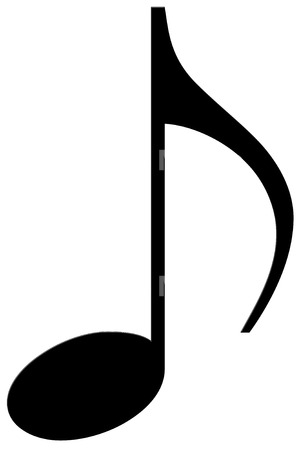 Ведущая:       Добрый день  дорогие дети, уважаемые гости нашего праздника! В эти дни народ нашей республики отмечает день  независимости, день её суверенитета. Каждый из нас с гордостью называет Башкортостан своим домом.Ведущая: 11 октября 1990 года был подписан важнейший документ, который дал право нашей республике распоряжаться всеми своими природными и народными богатствами. А самое главное наше богатство – это наша дружба и наше единство. Как в нашем селе так во всей республике любой праздник и торжество начинается со звучания гимна. Дети, а вы знаете, что такое гимн? (Гимн – это один из государственных символов нашей Республики. Гимн означает восхваление, торжественная песня. Его исполняют только в торжественных случаях, при открытии и закрытие торжеств, по праздникам.) Ведущая:  По закону «О государственном гимне Р.Б.» гимн нашей республики  нужно слушать стоя. Давайте и мы прослушаем его стоя в честь праздника дня Р.Б. ЗВУЧИТ ГИМНВедущая: Дети, обратите внимание, что у меня в руках? Правильно, это флаг РБ. Давайте вместе вспомним, что представляет собой флаг, и что означают цвета.(Рассматривают флаг – Флаг представляет собой прямоугольное полотно, состоящее из трех горизонтальных поло – синей, белой и зеленой, в центре белой полосы  находится  цветок   курая.)Давайте послушаем,  что  означают цвета:Ребенок:  Три цвета носит флаг республики моей,            
                  Цвет синий - это ясность и чистота.                                            
                  Цвет белый – миролюбие, открытость.                                       
                  Зеленый-это цвет свободы, вечной жизни.                                 
                  Цветок  курая – символ дружбы.Ведущая:   Дети, посмотрите,  какой необычный цветок у нас на доске. Как вы думаете, как он называется?  Это цветок курая. Сколько на нем лепестков? Цветок курая - символизируют единство башкирских племен и народов Башкортостана, семь его лепестков – семь родов.Про курай написано много стихов:Дети:  Башкирия,             Моя земля и небо,             Моя любовь,             Мой соловьиный край!             Мне жаль того,             Кто здесь ни разу не был,             Мне жаль того,             Кому не пел курай…Курай этот не простой, а волшебный. На каждом лепестке, написано задание. Если вы их выполните - вас ждёт сюрприз. Вы хотите увидеть, что это за сюрприз? (Ответ детей). Тогда нужно дружно выполнить все задания. Вы готовы? (Ответ детей) Ведущая: И первая  игра  «Собери флаг». (1 лепесток)Ведущая: Молодцы, с первым заданием справились.Ведущая: Праздник День Республики отмечают осенью. В то время, когда земля дает урожай овощей, фруктов, когда лес полон грибов, ягод и осыпаются осенние листья.      «Игра собери урожай» (2 лепесток)Ведущая: Молодцы, и со вторым заданием справились.Ведущая: Третий вопрос - назовите жилище кочевых башкир? (ЮРТА – по башкирски ТИРМЕ)  Сейчас наши дети покажут, как они  умеют строить юрты.ИГРА "ЮРТА"(3 лепесток)Мы, веселые ребята,                                                                                                     Соберемся все в кружок.                                                                                                        Поиграем и попляшем,                                                                                                           Разбежимся на лужок.    Ля-ля-ля-ля-ля….Ведущая: Молодцы, и с этим заданием справились. Отрываем следующий лепесток – назовите национального героя башкир? (Салават  Юлаев – национальный герой  башкирского  народа, поэт, воин – джигит, изображен на гербе на фоне восходящего солнца) Стихи читают мальчики:Кто он, грозный Салават? 
Чем он славен и богат? Он — родной земли булат, 
Он отвагою богат! Ни во сне, ни наяву 
Равных нет такому льву, 
В небесах и на земле 
Равных нет его стреле. Ведущая:  Башкиры издавна славились своими  войнами-батырами-джигитами. Сейчас наши мальчики,  будущие джигиты, поиграют  в игру «Ловкий джигит».Игра «Ловкий джигит» (4 лепесток)  (соревнуются мальчики)Эй, джигиты, выходите И коней своих ведите.По степным лугам скакать,Свою удаль показать.Тот, кто первый прибежит,Настоящий тот джигит.Ведущая:   Молодцы, дети! Итак, следующий лепесток нашего цветка - как называется наше село, в котором вы живете, назовите другие города нашей Республики, столицу Республики. (5 лепесток)(Село в котором мы живем называется –Мишкино, другие города –Белорецк, Сибай, Туймазы, Баймак, Нефтекамс, Ишимбай, Белебей, Салават, Стерлитамак; Столица нашей Республики - город Уфа) Послушаем, как наши дети читают стихи про столицу нашей республики.Дети:  Как люблю тебя, Уфа,             Ты - моя столица.             И красива и стройна,             Мы тобой гордимся.             Наши парки и дома             И светлы и чисты.             Ну, а жители дружны,             Честь тебе, столица.Ведущая:   Следующий лепесток -  нужно исполнить песню  про  нашу Родину. ПЕСНЯ «Подарю стране цветы» (6 лепесток)Голубое утро, здравствуй!
Нет милей твоей красы,
Дремлют розы, дремлют астры
В мелких бусинках росы.Припев:
Я букет огромный свой
Подарю стране родной!Я отлично понимаю
Душу каждого цветка,
Я на зорьке поливаю
Их водой из родника.
Припев.Птичьи трели на рассвете
Над прохладою садов.
Было б скучно жить на свете,
Если б не было цветов.
Припев.Ведущая:   Посмотрите, дети у нас осталось  последнее задание.  И поиграем мы с вами в игру: «Озарная полька»  (7 лепесток)Ребенок:    Башкортостан мой край родной                    Горжусь и радуюсь тобой!                    Твои долины, реки и поля –                    Все это ты, любимая земля!                    Как птицу раннею весной           Влечет к родным местам,           Так всей душой мы любим свой -            Родной  Башкортостан!Ведущая:  Посмотрите, дети, мы выполнили  с вами все задания и освободили курай от лепестков, а вот  и сюрприз от курая - угощение. Ведущая:  На этом ребята, наш праздник подошёл к концу. Любите свой край, свой город. Любите окружающих вас людей, будьте дружными, добрыми. А мы идем в группу пить чай!Родина моя,
Реки и поля,
Я люблю тебя,
Милая земля.Мой Башкортостан,
Нет края родней -
Светлый уголок
Родины моей.Родина моя,
Горы и поля,
Расцветай, как сад,
Милая земля!